ABREVIATURASIDENTIFICACION DE LA AUTORIDAD COMPETENTEIDENTIFICACIÓN DEL ESTABLECIMIENTOESTRUCTURA ADMINISTRATIVA DEL ESTABLECIMIENTOINSPECCIÓN SANITARIAPRODUCCIÓN. Marque con una “X” las actividades y los tipos de productos procesados en el establecimiento, según autorizaciones emitidas por la Autoridad Competente:   Nota: Puede agregar líneas de ser necesarioPor favor proceda a completar la siguiente tabla INFORMACIÓN DE LA INFRAESTRUCTURA DEL ESTABLECIMIENTO Adjunte un croquis del establecimiento o un mapa de las instalaciones de la planta, en el cual se detalle áreas, flujo de producto, flujo del personal, entre otros. El documento adjuntado debe ser legible.¿El producto final sujeto a exportación a Costa Rica se almacena en el propio establecimiento o se utiliza almacenes frigoríficos externos a la planta?PAISES APROBADOS PARA EXPORTAR (mencione a que otros país se encuentra exportando a la fecha actual)Nota: puede agregar líneasMATERIA PRIMA IMPORTADA DE ORIGEN ANIMALNota: Esta tabla debe ser llenada para aquella materia prima importado de origen animal que se utilice en la elaboración de productos terminados que serán exportados a Costa Rica. Se pueden agregar líneasREQUISITOS PREVIOS O PRERREQUISITOS ANALISIS DE PELIGRO Y PUNTOS CRITICOS DE CONTROL (APPCC/HACCP)ADJUNTE EL DIAGRAMA DE FLUJO DE LOS PRODUCTOS A EXPORTAR A COSTA RICAADJUNTE LA HOJA DE TRABAJO DE CADA PUNTO CRÍTICO DE CONTROL EN DONDE SE DETALLE LO SIGUIENTE: Etapa, peligro, limite crítico, monitoreo, acciones correctivas, registros y verificación.PRUEBAS DE LABORATORIORequisitos específicos por especie animalProductos de la pesca y la acuicultura. Complete la siguiente tabla Productos de origen bovino. Complete la siguiente tablaProductos de cerdo. Complete la siguiente tablaProductos de aves. Complete la siguiente tablaProductos lácteos. Complete la siguiente tabla Procesados cárnicos. Complete la siguiente tablaProductos como la Miel de abeja. Complete la siguiente tabla_____________________________________________                 __________________________________________           Nombre y firma del Representante del Establecimiento                          Nombre y firma de Autoridad Competente       Sello (AUTORIDAD COMPETENT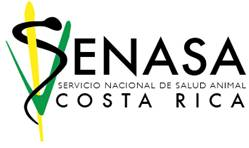 DIRECCIÓN CUARENTENA ANIMALDIRECCIÓN CUARENTENA ANIMALRige a partir de:11/09/2015Rige a partir de:11/09/2015Código:DCA-PG-002-RE-034Cuestionario de información general de los establecimientos interesados en exportar productos, subproductos o derivados de origen animal a Costa Rica para consumo humano.Cuestionario de información general de los establecimientos interesados en exportar productos, subproductos o derivados de origen animal a Costa Rica para consumo humano.Versión  02Versión  02Página 1 de Elaborado por: DIPOAElaborado por: DIPOARevisado por: Unidad de Gestión de Calidad Revisado por: Unidad de Gestión de Calidad Aprobado por: Director Cuarentena AnimalAprobado por: Director Cuarentena AnimalConsideración para la Autoridad CompetenteConsideración para la Autoridad CompetenteEste cuestionario debe ser completado y enviado a la Dirección General del SENASA-Costa Rica Este cuestionario debe ser completado y enviado a la Dirección General del SENASA-Costa Rica Dirección:Barreal de Heredia Costa Rica de Jardines del Recuerdo 1KM al oeste y 400 metros al Norte en el Campus Universitario Benjamin Nuñez Apartado 3-3006 Cenada / Central Telefónica 2587-1600E-mail:bernardo.jaen@senasa.go.crEl informe debe presentarse en idioma español. El informe debe presentarse en idioma español. ACLARACIÓNEste documento aplica para los establecimientos que actualmente deseen exportar o que ya se encuentren autorizados para la exportación a Costa Rica.Nota: Este cuestionario aplica para los productos, subproductos o derivados de origen animal destinados para el consumo humano.APPCC/HACCPAnálisis de Peligro y Puntos Críticos de ControlEj.Ejemplo SENASAServicio Nacional de Salud AnimalNombre del país:Nombre de la Autoridad Competente:Nombre de la persona responsable o punto de contacto por parte de la Autoridad Competente:Teléfono:Correo electrónico:Nombre de la persona responsable o punto de contacto por parte de la Autoridad Competente:Teléfono:Correo electrónico:Nombre del Establecimiento:Número de autorización del establecimiento:Provincia / Estado / Departamento:Provincia / Estado / Departamento:Dirección Exacta: Dirección Exacta: Teléfono:  (código de área):Teléfono Fax:  (código de área)Nombre de la persona responsable o punto de contacto en el establecimiento:Teléfono:Correo electrónico:Nombre de la persona responsable o punto de contacto en el establecimiento:Teléfono:Correo electrónico:Nombre del Gerente o Representante Legal:Nombre del Gerente o Representante Legal:Teléfono Gerencia: Correo Electrónico:Tipo de personalCantidad (personas)Jornada y turnos laborales (describir):AdministrativoJornada y turnos laborales (describir):Gestión de calidad/InocuidadJornada y turnos laborales (describir):Jefaturas de ProducciónJornada y turnos laborales (describir):Operativo/ ProcesoJornada y turnos laborales (describir):Aseo y LimpiezaJornada y turnos laborales (describir):MantenimientoJornada y turnos laborales (describir):La Autoridad Competente cuenta con inspección permanente en el establecimiento: (   ) Si        (   ) NoExplique de que tipo:Nombre del personal oficial permanente en el establecimiento:Cargo del personal oficial:Correo Electrónico:N° teléfono:Horario de permanencia del funcionario oficial en el establecimiento:La Autoridad Competente cuenta con inspección permanente en el establecimiento: (   ) Si        (   ) NoExplique de que tipo:Nombre del personal oficial permanente en el establecimiento:Cargo del personal oficial:Correo Electrónico:N° teléfono:Horario de permanencia del funcionario oficial en el establecimiento:La Autoridad Competente cuenta con inspección permanente en el establecimiento: (   ) Si        (   ) NoExplique de que tipo:Nombre del personal oficial permanente en el establecimiento:Cargo del personal oficial:Correo Electrónico:N° teléfono:Horario de permanencia del funcionario oficial en el establecimiento:La Autoridad Competente cuenta con inspección permanente en el establecimiento: (   ) Si        (   ) NoExplique de que tipo:Nombre del personal oficial permanente en el establecimiento:Cargo del personal oficial:Correo Electrónico:N° teléfono:Horario de permanencia del funcionario oficial en el establecimiento:El establecimiento recibe visitas por parte de la Autoridad Competente:     (   ) Si       (   ) NoAnote con qué frecuencia se realizan las visitas al año:El establecimiento recibe visitas por parte de la Autoridad Competente:     (   ) Si       (   ) NoAnote con qué frecuencia se realizan las visitas al año:El establecimiento recibe visitas por parte de la Autoridad Competente:     (   ) Si       (   ) NoAnote con qué frecuencia se realizan las visitas al año:El establecimiento recibe visitas por parte de la Autoridad Competente:     (   ) Si       (   ) NoAnote con qué frecuencia se realizan las visitas al año:TIPO DE PERSONAL DE INSPECCION(Cuando no aplique coloque “N.A.”)Cantidad de InspectoresCantidad de InspectoresCantidad de InspectoresTIPO DE PERSONAL DE INSPECCION(Cuando no aplique coloque “N.A.”)OficialOficializadoPrivadosMédico VeterinarioTécnico InspectorSupervisor Itinerante o de circuitoOtro, especifique:Oficial: Esta figura aplica cuando el personal es pagado directamente por la Autoridad Competente.Oficializado: Esta figura aplica cuando el personal es pagado por una tercera instancia, siendo esta no la Autoridad Competente ni el establecimiento. Ejemplo: convenios con OIRSA u otros.Privados: Esta figura aplica cuando el personal es pagado directamente por el establecimiento.Oficial: Esta figura aplica cuando el personal es pagado directamente por la Autoridad Competente.Oficializado: Esta figura aplica cuando el personal es pagado por una tercera instancia, siendo esta no la Autoridad Competente ni el establecimiento. Ejemplo: convenios con OIRSA u otros.Privados: Esta figura aplica cuando el personal es pagado directamente por el establecimiento.Oficial: Esta figura aplica cuando el personal es pagado directamente por la Autoridad Competente.Oficializado: Esta figura aplica cuando el personal es pagado por una tercera instancia, siendo esta no la Autoridad Competente ni el establecimiento. Ejemplo: convenios con OIRSA u otros.Privados: Esta figura aplica cuando el personal es pagado directamente por el establecimiento.Oficial: Esta figura aplica cuando el personal es pagado directamente por la Autoridad Competente.Oficializado: Esta figura aplica cuando el personal es pagado por una tercera instancia, siendo esta no la Autoridad Competente ni el establecimiento. Ejemplo: convenios con OIRSA u otros.Privados: Esta figura aplica cuando el personal es pagado directamente por el establecimiento.“X”ACTIVIDAD“X”TIPO DE PRODUCTOSacrificioBovino DeshueseEquino Productos, Subproductos y  derivados procesados  cocidos: como embutidos, entre otrosPorcino Productos, Subproductos y derivado procesados crudos  como: marinados, formados, chorizoCaprinoSubproductos y derivado no procesados (Ej.: intestinos, vísceras, pene, membrana, entre otros)OvinoAlmacén Frigorífico   Avícola Productos, Subproductos y derivados LácteosConejo Productos, Subproducto y  derivados de la pesca MielProductos, Subproducto y  derivados de la acuicultura o mariculturaHuevoApiculturaPescaProductos, subproductos del huevoAcuiculturaProductos con contenido mínimo de origen animal (Ej.: Gelatina)MoluscosOtros (especifique):Otro (especifique): 1.6.2.7.3.8.4.9.5.10.Materia prima(Ej. cárnicos, lácteos, pescado, crustáceos)País de origen de la materia primaProducto terminado listo para exportar a Costa RicaMarque con una “X” si el establecimiento cuenta con un documento con los siguientes requisitos sanitarios: Marque con una “X” si el establecimiento cuenta con un documento con los siguientes requisitos sanitarios: “X”Lista de Requisitos Previos o PrerrequisitosDiseño y construcción de los establecimientosDiseño y construcción de los equipos y utensiliosCalibración de equipos de medida (termómetros, romanas, etc.)Programa de control de la higiene (programa de limpieza y desinfección)Programa de mantenimiento de las instalaciones, equipos y utensiliosSistema de control de plagasSuministro de agua, hielo y vaporGestión de desechos (líquidos y solidos)Higiene y la salud del personal                                                                                                                                            Transporte                                                                                                                                                                                Trazabilidad y un programa de recuperación de los productos                                                                                                                    Ejercicios de llamado, simulacros o retiro de productosCapacitación del personal. Por favor proceda a completar la siguiente tabla      Programa de registro, aprobación y verificación de proveedoresPrograma de control y manejo de aditivos. Por favor proceda a completar la siguiente tabla Manejo de material de empaqueEtiquetado de productos Programa de Bienestar animalOtros (especifique):Marque con una “X” si el establecimiento cuenta con un plan APPCC/HACCP en el cual se contemplan los siguientes puntos: Marque con una “X” si el establecimiento cuenta con un plan APPCC/HACCP en el cual se contemplan los siguientes puntos: “X”Requisitos del Plan APPCC/HACCPUn equipo multidisciplinario de APPCC/HACCPDescripción del producto y los métodos de producciónIdentificación del uso esperado y los posibles consumidores del alimentoCuenta con un diagrama de flujo.Cuenta con una descripción de las etapas establecidas en el diagrama de flujo Cuenta con un análisis de peligrosSe identifican los puntos críticos de control (PCC)Se establecen límites críticos para los puntos críticos de control Existe un monitoreo de los puntos críticos de controlSe cuenta con acciones correctivas para cada punto crítico de controlSe estableen médicas de verificaciónSe cuenta con un sistema de manejo de registrosLos limites críticos de control se encuentran validadosOtros (especifique):Marque con una “X” si el establecimiento cuenta con un programa de toma y manejo de muestras propio u oficial, además complete las tablas anexas: Marque con una “X” si el establecimiento cuenta con un programa de toma y manejo de muestras propio u oficial, además complete las tablas anexas: “X”Lista de PreguntasCuenta el establecimiento con un cronograma de toma de muestras propio o interno de la empresa. Complete la siguiente tabla: La Autoridad Competente realiza muestreos oficiales de los productos elaborados en la planta. Complete la siguiente tabla: El representante  del establecimiento ha suministrado la información requerida por las Autoridades Sanitarias del SENASA del Ministerio de Agricultura y Ganadería de Costa Rica; con el objetivo de conocer el proceso y controles sanitarios aplicados durante la elaboración de los productos, subproductos y derivados de origen animal para consumo humano. La misma ha sido verificada por la Autoridad Competente del país socio comercial y su veracidad podrá ser verificada por personal del SENASA-Costa Rica.